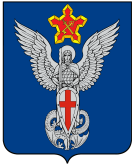 Ерзовская городская ДумаГородищенского муниципального районаВолгоградской области403010, Волгоградская область, Городищенский район, р.п. Ерзовка, ул. Мелиоративная 2,      тел. (84468) 4-78-78 тел/факс: (84468) 4-79-15РЕШЕНИЕот 16 января 2014г.                                 № 1/4Об утверждении Положения «О порядке резервирования земель для муниципальных нужд в границах Ерзовского городского поселения»Рассмотрев представленное администрацией Ерзовского городского поселения Положение «О порядке резервирования земель для муниципальных нужд в границах Ерзовского городского поселения» и  в соответствии с Земельным кодексом РФ, Градостроительным кодексом РФ, Уставом Ерзовского городского поселения, Ерзовская городская Дума РЕШИЛА:Утвердить Положение «О порядке резервирования земель для муниципальных нужд в границах Ерзовского городского поселения» (приложение 1).Настоящее Решение подлежит официальному обнародованию в установленном порядке.Председатель Ерзовской городской Думы								      Ю.М. ПорохняГлава Ерзовского городского поселения                                                                                      А.А. Курнаков